LA MUNICIPALITED'ORMONT-DESSUSRue de la Gare 11865 Les Diablerets024 492.00.20 / greffe@ormont-dessus.ch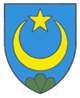 1 RENSEIGNEMENTS GENERAUXLes organisateurs doivent réserver des conteneurs à PET auprès de PETrecycling via le site internet        www.petrecycling.ch.Nom de la manifestationLieuDate de la manifestationNom et prénom du répondantTéléphoneE-mailDate de la demande2 SERVICE DE VOIRIE2 SERVICE DE VOIRIEAccord MunicipalitéPrixLocation de tables et bancs  | nombre (20 max.) :     |
Lieu :  lConditions de locationsRéservation :	elle se fait auprès du Greffe municipal dix jours ouvrables au moins avant la période de location.Transport :	il s'effectue par le locataire ou par le personnel de la voirie contre supplément.Prix de location par garniture : CHF 15.— / jour  (1 table + 2 bancs).Livraison pour le week-end :	La livraison est effectuée le vendredi.La reprise est effectuée le premier jour ouvrable suivant.Durée de location supplémentaire : CHF 5. — par jour et par garniture.Livraison et reprise du matériel sur le territoire communal : CHF 100.— / livraison.Reddition du matériel : il est rendu rangé, propre et en ordre.Livraison et reprise du matériel : elles se font à port de véhicule.Dommage : tout dégât constaté sera facturé.Mise en place et repli : ils sont à la charge du locataire.Adopté en séance de Municipalité du 2 juillet 2019.Location de tables et bancs  | nombre (20 max.) :     |
Lieu :  lConditions de locationsRéservation :	elle se fait auprès du Greffe municipal dix jours ouvrables au moins avant la période de location.Transport :	il s'effectue par le locataire ou par le personnel de la voirie contre supplément.Prix de location par garniture : CHF 15.— / jour  (1 table + 2 bancs).Livraison pour le week-end :	La livraison est effectuée le vendredi.La reprise est effectuée le premier jour ouvrable suivant.Durée de location supplémentaire : CHF 5. — par jour et par garniture.Livraison et reprise du matériel sur le territoire communal : CHF 100.— / livraison.Reddition du matériel : il est rendu rangé, propre et en ordre.Livraison et reprise du matériel : elles se font à port de véhicule.Dommage : tout dégât constaté sera facturé.Mise en place et repli : ils sont à la charge du locataire.Adopté en séance de Municipalité du 2 juillet 2019.Location de barrières Vauban | nombre (40 max.) :    |
Lieu : Conditions de locationsRéservation :	elle se fait auprès du Greffe municipal dix jours ouvrables au moins avant la période de location.Transport :	Il s'effectue par le locataire ou par le personnel de la voirie contre supplément.Prix de location par barrière : CHF 10.— par jour.Livraison et reprise du matériel sur le territoire communal : CHF 100.— / livraison Livraison et reprise du matériel : elles se font à port de véhicule.Reddition du matériel : il est rendu rangé, propre et en ordre.Dommage : Tout dégât constaté sera facturé.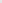 Mise en place et repli : à la charge du locataire.Adopté en séance de Municipalité du 2 juillet 2019.Location de barrières Vauban | nombre (40 max.) :    |
Lieu : Conditions de locationsRéservation :	elle se fait auprès du Greffe municipal dix jours ouvrables au moins avant la période de location.Transport :	Il s'effectue par le locataire ou par le personnel de la voirie contre supplément.Prix de location par barrière : CHF 10.— par jour.Livraison et reprise du matériel sur le territoire communal : CHF 100.— / livraison Livraison et reprise du matériel : elles se font à port de véhicule.Reddition du matériel : il est rendu rangé, propre et en ordre.Dommage : Tout dégât constaté sera facturé.Mise en place et repli : à la charge du locataire.Adopté en séance de Municipalité du 2 juillet 2019.Location de chalets d’expositions | nombre (4 chalets) :    |
Lieu :       Conditions de locationRéservation :	elle se fait auprès du Greffe municipal dix jours ouvrables au moins avant la période de location.Transport :	Il s'effectue par le personnel de la voirie.Prix de location par chalet d’exposition : CHF 100.— / jour.Montage et démontage : le personnel de la voirie effectue le montage et le démontage.Prix du transport du montage et du démontage par chalet d’exposition : CHF 200.—Reddition du matériel : il est rendu propre et en ordre.Dommage : Tout dégât constaté sera facturé.Adopté en séance de Municipalité du 2 juillet 2019.Location de chalets d’expositions | nombre (4 chalets) :    |
Lieu :       Conditions de locationRéservation :	elle se fait auprès du Greffe municipal dix jours ouvrables au moins avant la période de location.Transport :	Il s'effectue par le personnel de la voirie.Prix de location par chalet d’exposition : CHF 100.— / jour.Montage et démontage : le personnel de la voirie effectue le montage et le démontage.Prix du transport du montage et du démontage par chalet d’exposition : CHF 200.—Reddition du matériel : il est rendu propre et en ordre.Dommage : Tout dégât constaté sera facturé.Adopté en séance de Municipalité du 2 juillet 2019.Nettoyage des rues après la manifestationNettoyage des rues après la manifestationMise en place de container    pour le verre     pour orduresLieu :    Lieu :    3 SECURITE3 SECURITEAccordMunicipalitéPrixPompiers (sécurité pour traversées de routes, feux d’artifice..) CHF 30.-/h. par personnePompiers (sécurité pour traversées de routes, feux d’artifice..) CHF 30.-/h. par personneRéservation places de parc. Lieu :     Réservation places de parc. Lieu :     Signalisation *Manifestation* Signalisation *Manifestation* Service de parc (garde-parc) : CHF 30.-/h. par personne.Service de parc (garde-parc) : CHF 30.-/h. par personne.Fermeture de route communale Nom de la rue :     Fermeture de route communale Nom de la rue :     Date et heures de fermeture :     Date et heures de fermeture :     4 AUTRES4 AUTRESAccord MunicipalitéPrixVerres réutilisables Verres réutilisables       1dl      3dl        long drink        boissons chaudes      1dl      3dl        long drink        boissons chaudes2.-/verre non renduPose de banderoles (max. 2 semaines avant)Lieu :        Lieu :        Lieu :        Total